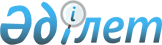 О проекте Закона Республики Казахстан "О внесении изменений и дополнений в некоторые законодательные акты Республики Казахстан по вопросам здравоохранения"Постановление Правительства Республики Казахстан от 29 июня 2022 года № 444
      Правительство Республики Казахстан ПОСТАНОВЛЯЕТ:
      внести на рассмотрение Мажилиса Парламента Республики Казахстан проект Закона Республики Казахстан "О внесении изменений и дополнений в некоторые законодательные акты Республики Казахстан по вопросам здравоохранения". ЗАКОН
РЕСПУБЛИКИ КАЗАХСТАН
О внесении изменений и дополнений в некоторые законодательные акты Республики Казахстан по вопросам здравоохранения
      Статья 1. Внести изменения и дополнения в следующие законодательные акты Республики Казахстан:
      1. В Уголовный кодекс Республики Казахстан от 3 июля 2014 года:
      статью 317 изложить в следующей редакции:
      "Статья 317. Ненадлежащее выполнение профессиональных обязанностей медицинским или фармацевтическим работником
      1. Невыполнение, ненадлежащее выполнение профессиональных обязанностей медицинским или фармацевтическим работником вследствие небрежного или недобросовестного отношения к ним, если эти деяния повлекли по неосторожности причинение средней тяжести вреда здоровью человека, - 
      наказываются штрафом в размере до ста месячных расчетных показателей либо исправительными работами в том же размере, либо привлечением к общественным работам на срок до ста часов, либо арестом на срок до тридцати суток.
      2. Деяния, предусмотренные частью первой настоящей статьи, повлекшие по неосторожности причинение тяжкого вреда здоровью, -
      наказываются штрафом в размере до двух тысяч месячных расчетных показателей либо исправительными работами в том же размере, либо ограничением свободы на срок до двух лет, либо лишением свободы на тот же срок, с лишением права занимать определенные должности или заниматься определенной деятельностью на срок до одного года или без такового.
      3. Деяния, предусмотренные частью первой настоящей статьи, повлекшие по неосторожности смерть человека, -
      наказываются ограничением свободы на срок до четырех лет либо лишением свободы на тот же срок с лишением права занимать определенные должности или заниматься определенной деятельностью на срок до трех лет.
      4. Деяния, предусмотренные частью первой настоящей статьи, повлекшие по неосторожности смерть двух или более лиц, -
      наказываются ограничением свободы на срок до шести лет либо лишением свободы на тот же срок с лишением права занимать определенные должности или заниматься определенной деятельностью на срок до трех лет.
      5. Ненадлежащее выполнение профессиональных обязанностей медицинским работником, а равно работником организации бытового или иного обслуживания населения вследствие небрежного или недобросовестного отношения к ним, если это деяние повлекло заражение другого лица ВИЧ, -
      наказывается ограничением свободы на срок до пяти лет либо лишением свободы на тот же срок с лишением права занимать определенные должности или заниматься определенной деятельностью на срок до трех лет.".
      2. В Кодекс Республики Казахстан от 7 июля 2020 года "О здоровье народа и системе здравоохранения":
      1) в статье 7:
      подпункт 41) изложить в следующей редакции:
      "41) разрабатывает и утверждает правила подтверждения результатов непрерывного профессионального развития, порядок присвоения и подтверждения уровней квалификации работников здравоохранения;";
      дополнить подпунктом 104-1) следующего содержания:
      "104-1) разрабатывает и утверждает типовой договор страхования профессиональной ответственности медицинских работников по согласованию с уполномоченным органом по регулированию, контролю и надзору финансового рынка и финансовых организаций;";
      2) подпункт 20) статьи 13 изложить в следующей редакции:
      "20) организуют назначения руководителей государственных организаций здравоохранения;";
      3) пункт 5 статьи 63 изложить в следующей редакции:
      "5. Физические лица имеют право на занятие частной медицинской практикой при наличии сертификата специалиста в области здравоохранения, стажа работы не менее пяти лет по соответствующей специальности и лицензии на медицинскую деятельность, а также договора страхования профессиональной ответственности медицинских работников.";
      4) в пункте 1 статьи 77:
      подпункт 3) изложить в следующей редакции:
      "3) свободный выбор медицинского работника и субъекта здравоохранения;";
      подпункт 12) изложить в следующей редакции:
      "12) возмещение вреда, причиненного здоровью и жизни при оказании им медицинской помощи, в соответствии с законодательством Республики Казахстан, в том числе путем страховой выплаты;";
      подпункт 23) изложить в следующей редакции:
      "23) иные права в соответствии с законодательством Республики Казахстан.";
      5) пункт 2 статьи 115 дополнить подпунктом 11) следующего содержания:
      "11) страхование профессиональной ответственности медицинских работников.";
      6) в статье 270:
      подпункт 10) пункта 1 изложить в следующей редакции:
      "10) возмещение транспортных расходов, связанных с проездом для осуществления профессиональной деятельности;";
      пункт 2 исключить;
      7) дополнить статьями 270-1 и 270-2 следующего содержания:
      "Статья 270-1. Страхование профессиональной ответственности медицинских работников
      1. Субъекты здравоохранения обязаны заключить договор страхования профессиональной ответственности медицинских работников до осуществления медицинскими работниками вида медицинской деятельности, предусмотренного в подпунктах 1), 2), 3), 4), 5), 8) статьи 64 настоящего Кодекса.
      2. Субъект здравоохранения не вправе осуществлять деятельность без заключения договора страхования профессиональной ответственности медицинских работников.
      3. Заключение субъектами здравоохранения и (или) медицинским работником договора добровольного страхования своей гражданско-правовой ответственности, связанной с осуществлением медицинской деятельности, не освобождает их от обязанности по заключению договора страхования профессиональной ответственности медицинского работника.
      4. Объектом страхования профессиональной ответственности медицинских работников являются профессиональная ответственность медицинского работника и его имущественные интересы, связанные с обязанностью по возмещению вреда, причиненного третьим лицам в результате осуществления им медицинской деятельности.
      5. Страховым случаем по договору страхования профессиональной ответственности медицинских работников признается факт наступления гражданско-правовой ответственности медицинских работников за причиненный вред здоровью и жизни пациента в результате осуществления медицинской деятельности.
      6. Страховой случай считается наступившим, если вред, причиненный здоровью и жизни пациента при оказании медицинской помощи, явился следствием нарушения страхователем (застрахованным лицом) профессиональной деятельности медицинского работника.
      Порядок и иные условия страхования профессиональной ответственности медицинских работников определяются соглашением сторон на основании типового договора страхования профессиональной ответственности медицинских работников.
      Статья 270-2. Минимальные размеры страховых премий (взносов) страхования профессиональной ответственности медицинских работников
      1. Минимальные размеры страховых премий (взносов) страхования профессиональной ответственности медицинских работников:
      2. Размер страховой суммы определяется условиями договора страхования профессиональной ответственности медицинских работников.
      3. Взносы за страхование профессиональной ответственности осуществляются в равной доле между субъектом здравоохранения и медицинским работником.";
      8) в статье 272:
      дополнить пунктами 3-1 и 3-2 следующего содержания:
      "3-1. Уполномоченным органом победителям республиканского конкурса "Лучший в профессии" предоставляется единовременная стимулирующая выплата каждому номинанту в размере 500-кратного месячного расчетного показателя, установленного законом о республиканском бюджете и действующего на 1 января соответствующего финансового года.
      Правила присвоения звания "Лучший в профессии" разрабатываются и утверждаются уполномоченным органом.
      3-2. За выдающиеся достижения и особые заслуги медицинского работника перед Республикой Казахстан ему присваивается почетное звание "Қазақстанның еңбек сіңірген дәрігері" (Заслуженный врач Казахстана) с предоставлением единовременной выплаты в размере 1000-кратного месячного расчетного показателя, установленного законом о республиканском бюджете на соответствующий финансовый год.";
      9) в статье 276:
      дополнить пунктом 4-1 следующего содержания:
      "4-1. Приостановить до 1 января 2025 года действие пункта 3 статьи 270-2 настоящего Кодекса, установив, что в период приостановления данный пункт действует в следующей редакции:
      "3. Страхование профессиональной ответственности медицинских работников осуществляется за счет субъекта здравоохранения.".
      3. В Закон Республики Казахстан от 12 декабря 1995 года "О государственных наградах Республики Казахстан":
      статьи 24 и 25 изложить в следующей редакции:
      "Статья 24. В Республике Казахстан устанавливаются следующие почетные звания:
      "Қазақстанның еңбек сіңірген қайраткері" (Заслуженный деятель Казахстана);
      "Қазақстанның еңбек сіңірген ұстазы";
      "Қазақстанның еңбек сіңірген дәрігері";
      "Қазақстанның ғарышкер-ұшқышы" (Летчик-космонавт Казахстана).
      Лица, удостоенные почетного звания "Қазақстанның ғарышкер-ұшқышы", имеют право на получение специального государственного пособия в размере, установленном законодательством Республики Казахстан.
      Педагоги, удостоенные почетного звания "Қазақстанның еңбек сіңірген ұстазы", получают единовременную выплату в размере, установленном Законом Республики Казахстан "О статусе педагога".
      Медицинские работники, удостоенные почетного звания "Қазақстанның еңбек сіңірген дәрігері", получают единовременную выплату в размере, установленном Кодексом Республики Казахстан "О здоровье народа и системе здравоохранения".
      Статья 25. Почетные звания Республики Казахстан присваиваются:
      "Қазақстанның еңбек сiңiрген қайраткерi" − видным государственным и общественным деятелям, представителям науки, культуры, искусства, производства и социальной сферы за большие заслуги перед республикой;
      "Қазақстанның еңбек сіңірген ұстазы" – педагогам за выдающиеся достижения и особые заслуги перед Республикой Казахстан;
      "Қазақстанның еңбек сіңірген дәрігері" – медицинским работникам за выдающиеся достижения и особые заслуги перед Республикой Казахстан в области здравоохранения;
      "Қазақстанның ғарышкер-ұшқышы" – гражданам, успешно осуществившим заданную программу космического полета, образцово выполнившим поставленные перед ними научно-технические, исследовательские и практические задачи.".
      Статья 2. Настоящий Закон вводится в действие по истечении шестидесяти календарных дней после дня его первого официального опубликования.
					© 2012. РГП на ПХВ «Институт законодательства и правовой информации Республики Казахстан» Министерства юстиции Республики Казахстан
				
      Премьер-МинистрРеспублики Казахстан 

А. Смаилов
Проект
№
п/н
Профиль
Страховая ставка
(вероятность)
Минимальный размер страховой премии (взноса) (месячный расчетный показатель)
1
Хирургия
1
1 -группа риска
2,42 %
24,2
1
2 -группа риска
2,07 %
20,7
1
3 -группа риска
1,38 %
13,8
1
4 -группа риска
0,69 %
6,9
2
Педиатрия
2
1- группа риска
1,25 %
12,5
2
2-группа риска
0,83 %
8,3
3
Терапия
3
1-группа риска
1,16 %
11,6
3
2-группа риска
0,77 %
7,7
3
3-группа риска
0,38 %
3,8
3
4-группа риска
0,19 %
1,9
4
Стоматология
4
1-группа риска
0,86 %
8,6
5
Акушерство и гинекология
5
1-группа риска
2,01 %
20,1
6
Средний медицинский персонал
6
1-группа риска
0,14 %
1,4
      ПрезидентРеспублики Казахстан
